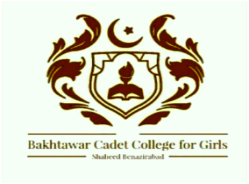      SYLLABUS FOR ENTRY TEST OF CLASS VIIIMathematicsSetsRational NumbersExponentsSquare Root Of Positive NumbersDirect And Inverse VariationFinancial ArithmeticAlgebraic ExpressionLinear EquationsFundamentals Of GeometryCircumference , Area, And VolumeInformation HandlingUrduمضمون ،درخواست،خط،منظر نگاری،جملے ،الفاظ معنیٰ ، اور جماعت  ہفتم کی مکمل گرامر (قوعد وضوابط)Sindhiسنڌ ٽيڪسٽ بڪ بورڊ ڄامشورو، ڪلاس ڇهون ۽ ستون گرامر: مضمون،درخواست،خط،واحد جمع،ضد،ڳالهائڻ جا اٺ لفظ EnglishUnseen ComprehensionTensesPart of speechCreative writing (essay, summary, paragraph, story writing)PunctuationSynonym and antonymTranslation (Urdu to English)General KnowledgeSocial studyGeography of Pakistan (neighbour Countries , Mountains, Lakes, Desert, Barrages )  Climate of Pakistan Continents and coming of Europeans Famous battles ( Plessey, Panipat, and War of Independence )First in Pakistan (Governor General, President, Prime minister ) National things (bird, flower, animal etc.)Old and new names of Pakistan Power resources of Pakistan Beginning of Islam Rise of the Muslims (Sir Syed Ahmed khan , Allama Iqbal , Quaid –i-Azam)General ScienceHuman respiratory and digestive systemPhotosynthesis and reproduction in plantWater (cleaning of water and water cycle)Structure of atomTransmission of heatCurrent and electricityEnvironment, food chain, and food webIslamiatالف: مندرجہ ذیل سورتوں کا اردو ترجمہ:    سورہ الاخلاص، سورہ الکافرون، سورہ الفاتحہ، سورہ الھب، اور سورہ الفیلب: 1۔ ارکان اسلام				2۔ عقائد اسلام3۔رسول اللہﷺ کی سیرت طیبہ		4. رسول اللہﷺ کا اسوہ حسنہ5. حجۃ الوداع				6.نماز کا ترجمہ	ج  :1۔وضو کا مسنون طریقہ			2. میثاق مدینہ	غزوہ بدر، غزوہ احد، غزوہ خندق، صلح حدیبیہ اور فتح مکہ	Computer Science:Introduction of ComputerHardware component of Computer systemInput device with examplesOperating SystemGUI Operating SystemMS (Word)MS (Power Point)Types of Computers